Комплекс  упражнений сидя на стуле, для улучшения функционального состояния пожилых людей.Комплекс  упражнений сидя на стуле, для улучшения функционального состояния пожилых людей.Комплекс  упражнений сидя на стуле, для улучшения функционального состояния пожилых людей.№ п/пИллюстрацияОписание упражнения1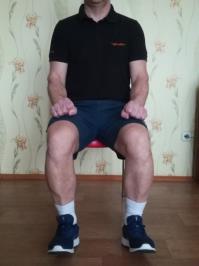 И.п сидя на стуле руки на колени, сжимаем руки в кулак стопы поднимаем на пятки,(20 повторений)2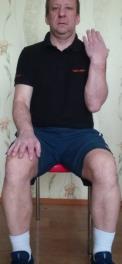 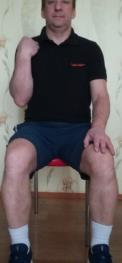 И.п тоже, поочерёдно левой и правой рукой коснуться плеча 10-12 раз.3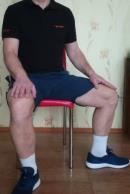 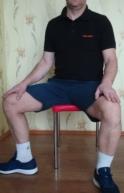 Поочерёдное отведение коленей в сторону(10 повторений).4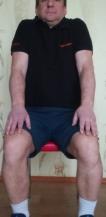 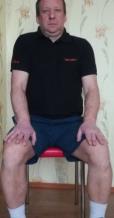 На вдохе поднять плечи к ушам, на выдохе отпустить (10-12 повторений).5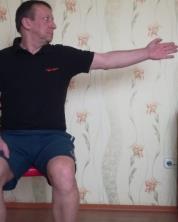 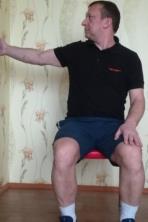 1. Отводим левую руку в сторону, поворот головы в сторону.2.И.п3-4 тоже в право6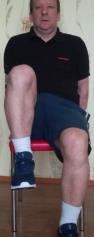 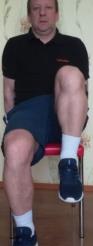 Велосипед (поочерёдно вперёд назад, левой ногой, затем правой ногой) 10-12 повторений.7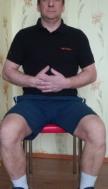 Диафрагмальное дыхание: руки на живот, вдох через нос живот надуваем, выдох живот втягиваем, в плавном темпе 10-12 повторений.8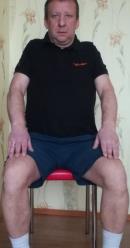 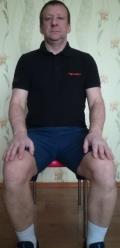 Вращения в плечевых суставах, поочерёдно вперёд и назад(без рывков в плавном темпе).9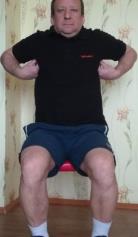 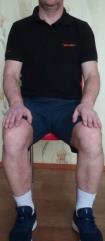 Поднять кисти по бокам до подмышек вдох, кисти опускаем выдох (8-10 раз)1011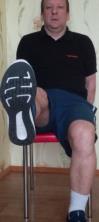 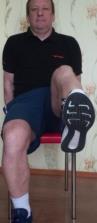 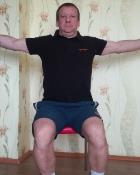 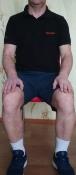 Рисуем носком круг по часовой стрелке, затем против часовой (тоже другой ногой) 8-10 раз.На вдохе руки в стороны, выдох руки на бёдра(8-10 раз)12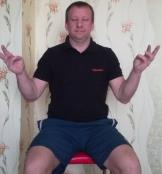 Касание поочерёдно большим пальцем (указательного, среднего, безымянного, мизинца двумя руками одновременно)13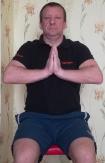 Ладони перед грудью к друг другу, сдавить, расслабить (6-8 повторений).14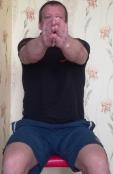 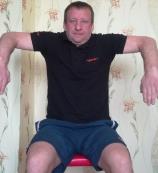 Имитация руками стилем брасс (руки вперёд вдох, руки через стороны выдох).15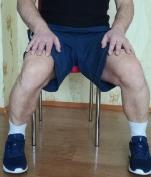 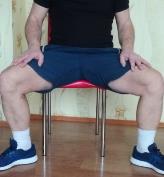 Движение стопами в стороны на каждый счёт (1-4 наружу,5-8 во внутрь) 6-8 раз.